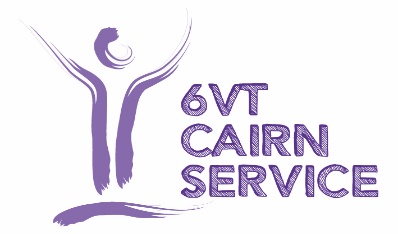 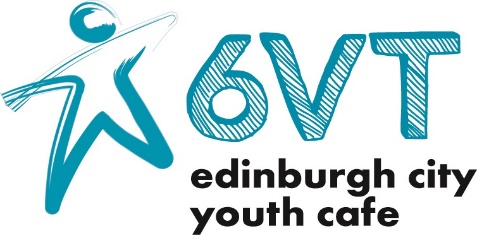 6VT Cairn Service Referral Form Please tick off any of the options that you feel the referred Young Person would benefit from:1:1 support						Police interview supportCourt (preparation) support 			3rd party reporting Other (please specify)				Support at relevant appointmentsPlease confirm that the Young Person has been made aware that you have made this referral:YesNoPlease return this form to the Cairn team via: cairnteam@6vt.infoIf you would like to discuss the referral please call 07419 328598 or 0131 229 1797Name of referrer:Name of organisation:Phone number/ email address of referrer:How did you hear about the Cairn Service?Date of referral:Name of Young Person:Young Person’s DoB:Young Person’s phone number:Young Person’s address:Details of crime reported / court case, if available:Please outline reason for referral:Please outline any risks the Young Person presents to self or others that we need to know (the team will follow this up with a phone call):